Jugendzentrum Treffurt
Falkenau 22 / 99830 Treffurt (Nähe Grünschnittstelle)   jugend.treffurt.de 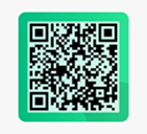 … mach mit und gestalte deine Freizeit…Bitte nimm dir ca. 15 Minuten Zeit und beteilige dich an der Umfrage. Denn DU bist uns mit deiner Meinung wichtig! Wir möchten erfahren, wie du deine Zeit außerhalb von Schule und Ausbildung verbringst. Wir möchten auch erfahren, wie wir DICH unterstützen können, damit du in einer angenehmen Lebenswelt aufwachsen kannst.Bei Fragen melde dich bei:Michael Fughe 0159- 02 10 7090 / michael.fughe@johanniter.de
(Koordinator Jugendarbeit in der Region der Stadt Treffurt)Die Umfrage bleibt anonym und erfolgt durch dieJohanniter-Unfall-Hilfe e.V. / Regionalverband Westthüringen
Klosterstraße 19 / 99831 Creuzburg 	          www.johanniter.deAn der Umfrage kannst du schriftlich oder digital teilnehmen. Der Fragebogen ist gleich und kann in der Postbox (Briefkasten) am Jugendzentrum eingeworfen werden. Du kannst ihn auch ausdrucken und per Foto an die HandyNr 0159 / 02107090 oder per Mail an michael.fughe@johanniter.de senden. Info, wenn du in den Einstellungen auf deinem Handy deine TelNr unterdrückst, kannst du das Foto anonym senden und wir sehen nicht woher es kommt. Uns interessiert deine Meinung nicht deine TelNr oder Mail-Adresse. Daher speichern und beachten wir diese Angaben auch gar nicht.Vorab herzlichen Dank für deine Teilnahmei.A. Michael FugheQR Code zur UmfrageDatenschutzhinweis für MinderjährigeErklärung des/der ErziehungsberechtigtenMein/unser Kind (Name) _______________________________ 
darf an dieser Umfrage der Johanniter-Unfall-Hilfe e.V. teilnehmen.Ort, Datum, Unterschrift des/der ErziehungsberechtigtenJugendzentrum Treffurt  Falkenau 22 / 99830 Treffurt (Nähe Grünschnittstelle)Bei jeder Frage hast du die Gelegenheit uns auch deine Meinung zu schreiben.
Wir nehmen jeden Fragebogen und jede Meinung ernst. Je mehr du uns mitteilen magst, desto mehr können wir daraus erkennen, was du brauchst und was wir für dich tun können. Schreibe k.A., wenn du keine Angaben machen möchtest.Zu Beginn fragen wir nach deiner Person & FamilieIn meinem Geschlecht definiere ich mich ___(Hier bitte dein Geschlecht eintragen. M – männlich / W – weiblich / Q – Queer / K – Ich bin mir noch nicht sicher bzw. Ich bin noch in der Identitätsfindung)Geboren bin ich im Jahr 20___In meiner Familie  (der Haushalt, in dem ich überwiegend lebe)  leben ___ Personen.davon im Alter ___ 0-3 Jahr / ___ 3-6 J / ___ 6-10 J / ___ 10-12 J / ___ 12-14J                         ___ 14-16 J / ___ 16-18 J / ___ 18-23 J / ___ > 23 Jahre
davon Geschlecht ___ M ___ W ___ Q ___ K (Anzahl der Personen)Hast du ein Zimmer für dich alleine? __ ja / __ nein  Und wie findest du das?
 	(Bewertung ++ = besonders gut / - - = besonders schlecht)		   ( ++ / + / 0 / - / --)Meine Bewertung ist so, weil …Womit bist du mobil? Wie erreichst du deine Orte zwischen Wohnung und Ziel?				Schule/Pflichtaufgaben		Freizeit/Hobbyüberwiegend zu Fuß		____					_____überwiegend per Fahrrad		____					_____überwiegend per Bus		____					_____überwiegend mit „TaxiMama“	____					_____überwiegend anders und zwar…Folgende Informationen zu meiner Mobilität halte ich für wichtig…Welche Themen/Bereiche interessieren dich?
(Bewertung ++ = besonders gut / - - = besonders schlecht)___ Gesundheit ___ Ernährung ___ Tiere & Natur ___ Technik/EDV ___eSport___ Gaming ___ Bücher/Literatur ___ sonstiges und zwar …Wie verbringst du deine Freizeit?___ überwiegend alleine / ___ überwiegend mit meiner Familie / ___ mit Freunde/Freundinnen und zwar überwiegend mit   1-3 Personen___

 					         4-6 Personen___ / > 6 Personen ___
Wieviel Zeit hast du in deinem Tagesablauf für deine Freizeitgestaltung?Ich stehe morgens um ___ Uhr auf und gehe ca. ___ Uhr ins Bett. Neben meinen Aufgaben habe ich tagsüber ___ Minuten/Stunden Zeit für mich und meine Freizeit.	Wie findest du deinen Tagesablauf?		(++ / + / 0 / - / --)	Deine Bewertung ist so, weil…Bist du (abgesehen von der CoronaZeit) in einem Verein/Verband organisiert?	Wenn ja, welcher und was machst du da? Wenn nein, warum nicht?Sind weitere Familienmitglieder in demselben Verein/Verband organisiert?	Wenn ja, wer aus deiner Familie? Wenn nein, würde es dich freuen?Womit verbringst du deine Freizeit?Versuche bei der Bewertung nicht nur den aktuellen Stand (wegen Coronaeinschränkungen) zu bewerten. 		++ = sehr viel / - -  = sehr weing		(++ / + / 0 / - / --)___ sitze zu Hause und schieb Langeweile, weil …___ chillen ___ gaming ___ streaming/video/chat und zwar… (z.B. ++ youtube)___ Sport ___ shoppen/Leute in der Stadt aufsuchen ___ arbeite/helfe bei…___ bin ehrenamtlich tätig ___ sonstiges und zwar …Wie zufrieden bist du mit deiner Freizeitgestaltung und nutzt du vorhandene Freizeitangebote?Wie wichtig sind dir die folgenden Bereiche? 	(++ / + / 0 / - / - -)Familie ___/ Verwandte ___/ Nachbarn ___/ Leben in meinem Dorf/Wohnviertel ___ / Recht auf Mitsprache … in der Familie ____, … im Dorf/Wohnviertel ___ , … bei politischen Entscheidungen in der Stadt ___, … in der Schule/Ausbildungsstätte ___Was mir noch wichtig ist, und zwar …Uns interessiert, wofür du Energie & Zeit hast – wofür du dich engagierst.Beschreibe Themen, die junge Menschen betreffen, die dir wichtig sind und für die du dich jetzt schon einsetzt. (Dafür kannst du auch die Rückseite dieser Umfrage benutzen.)Vielen Dank, dass du schon bis hierher mitgemacht hast…Abschließend haben wir noch eine Frage, ob du das Jugendzentrum Treffurt kennst.___ ja kenne ich / ___ nein kenne ich nicht / ___ kenne ich von früher und gehe nicht mehr hin, weil …Was brauchst du, um an Aktionen/Angebote teilnehmen zu können?	Um an Angebot/Aktionen teilnehmen zu können brauche ich …___ Fahrgelegenheit „TaxiMama“ / ___ Busverbindung / ___ sichere Radwege / ___ gescheite Angebote und zwar …Kannst du dir vorstellen, dass du Angebote auch von zu Hause aus wahrnimmst und dich über Videochat mit anderen triffst? Was hälst du von der Idee einen „digitalen Jugendclub“ zu gründen?Vielen Dank, dass du an der Umfrage teilgenommen hast.Hast du Lust & Zeit deine Ideen und Kreativität für Jugendarbeit vor Ort einzubringen und deine Lebenswelt mitzugestalten? Dann freuen wir uns auf dich! Lass uns Zukunft gestalten! Das Jugendzentrum hat ein update nötig…